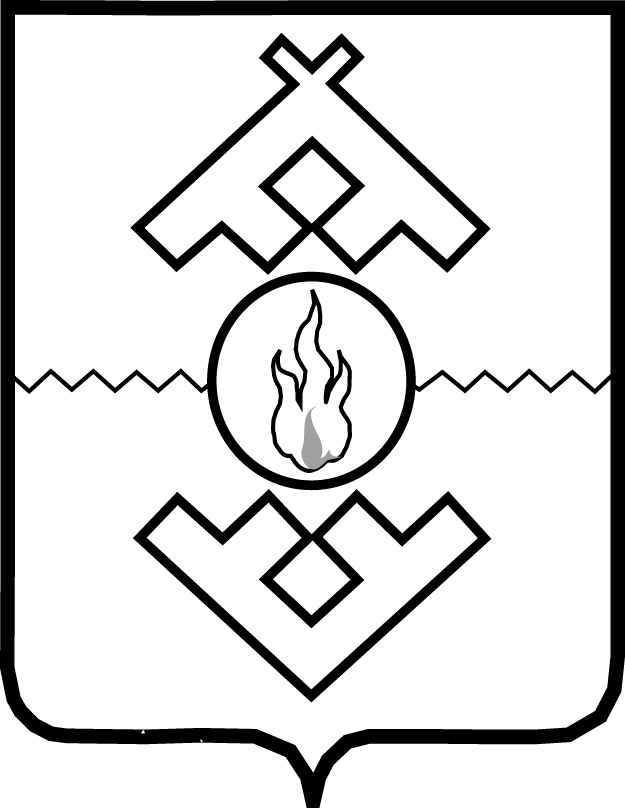 Департамент внутреннего контроля и надзораНенецкого автономного округа ПРИКАЗот __ июля 2020 г. № __г. Нарьян-МарО внесении изменений в Перечень должностных лиц Департамента внутреннего контроля и надзора Ненецкого автономного округа, уполномоченных составлять протоколы об административных правонарушенияхВ соответствии с частями 4, 6 статьи 28.3 Кодекса Российской Федерации об административных правонарушениях, ПРИКАЗЫВАЮ:1. Внести в Перечень должностных лиц Департамента внутреннего контроля и надзора Ненецкого автономного округа, уполномоченных составлять протоколы об административных правонарушениях, утвержденный приказом ДВКН НАО от 08.04.2020 № 2 «Об утверждении Перечня должностных лиц Департамента внутреннего контроля и надзора Ненецкого автономного округа, уполномоченных составлять протоколы об административных правонарушениях», следующие изменения:1) пункт 1 изложить в следующей редакции:«1. Руководитель Департамента, заместитель руководителя Департамента - начальник контрольного управления, заместитель руководителя Департамента - начальник управления государственного строительного и жилищного надзора, начальник отдела административно-правовой работы и лицензирования, главный консультант отдела административно-правовой работы и лицензирования, ведущий консультант отдела административно-правовой работы и лицензирования вправе составлять протоколы об административных правонарушениях, предусмотренных статьями 6.3, 6.24 (в части курения табака в лифтах и помещениях общего пользования многоквартирных домов), 7.21, 7.22, 7.23, 7.23.2, 7.23.3, частями 1 - 2.1 статьи 7.29, статьей 7.29.3, частями 1 - 4.2, 6 - 8, 10, 11, 13, 14 статьи 7.30, частью 2 статьи 7.31, статьей 7.31.1, частями 1 - 6, 8 - 10 статьи 7.32, статьей 7.32.2, частью 1 статьи 7.32.5, статьей 7.32.6 (за исключением сферы государственного оборонного заказа), статьями 8.1, 8.22, 8.23, 9.3, 9.4, 9.5, 9.5.1, статьей 9.13 (в части уклонения от исполнения требований к обеспечению доступности для инвалидов объектов жилищного фонда), частями 3, 4, 5, 11 12 статьи 9.16 (за исключением сферы государственного оборонного заказа и сферы государственной тайны), статьями 9.23, 12.37, 13.19.2, 13.19.3, статьей 14.1.3, частью 2 статьи 14.6 (в части регулирования цен на алкогольную и спиртосодержащую продукцию), частями 2.1 и 3 статьи 14.16, статьей 14.19, частями 1 - 5 статьи 14.28, статьей 14.28.1, частями 1, 2 статьи 14.43, статьей 14.44, статьями 15.1, 15.11, 15.13, 15.14 - 15.15.16, 15.41, 17.7 17.9, частями 1 и 6 статьи 19.4, статьей 19.4.1, частью 1 статьи 19.22, частями 1, 4, 6, 7, 7.3, 15, 20, 20.1, 22, 24 статьи 19.5, статьями 19.6, 19.7, частью 1 статьи 19.7.2, статьей 19.7.11, частью 1 статьи 19.26, статьей 19.33, частями 1, 2, 6, 6.1 и 9 статьи 20.4, частью 1 статьи 20.25 КоАП РФ. 2) пункт 2 изложить в следующей редакции:«2. Заместитель начальника контрольного управления - начальник сектора финансового контроля и контроля в сфере закупок контрольного управления, начальник сектора анализа и контроля контрольного управления, начальник сектора имущественного контроля контрольного управления, главный консультант сектора финансового контроля и контроля в сфере закупок контрольного управления, главный консультант сектора анализа и контроля контрольного управления, главный консультант сектора имущественного контроля контрольного управления вправе составлять протоколы об административных правонарушениях, предусмотренных частями 1 - 2.1 статьи 7.29, статьей 7.29.3, частями 1 - 4.2, 6 - 8, 10, 11, 13, 14 статьи 7.30, частью 2 статьи 7.31, статьей 7.31.1, частями 1 - 6, 8 - 10 статьи 7.32, частью 1 статьи 7.32.5, статьей 7.32.6 (за исключением сферы государственного оборонного заказа), частью 11 статьи 9.16 (за исключением сферы государственного оборонного заказа и сферы государственной тайны),  статьями 15.1, 15.11, 15.14 - 15.15.16, 15.41, статьями 17.7, 17.9, частями 1 и 6 статьи 19.4, статьей 19.4.1, частями 7, 7.3, 20, 20.1 и 22 статьи 19.5, статьями 19.6, 19.7, частью 1 статьи 19.7.2, частью 1 статьи 19.26, частью 1 статьи 20.25 КоАП РФ.»;3) пункт 3 изложить в следующей редакции:«3. Заместитель начальника управления государственного строительного и жилищного надзора, заместитель начальника управления государственного строительного и жилищного надзора - начальник отдела государственной экспертизы и государственного строительного надзора вправе составлять протоколы об административных правонарушениях, предусмотренных статьями 6.3, 6.24 (в части курения табака в лифтах и помещениях общего пользования многоквартирных домов), 7.21, 7.22, 7.23, 7.23.2, 7.23.3, 7.32.2, 8.1, 9.4, 9.5, 9.5.1, статьей 9.13 (в части уклонения от исполнения требований к обеспечению доступности для инвалидов объектов жилищного фонда), частями 3, 4, 5 и 12 статьи 9.16, статьями 9.23, 13.19.2, 13.19.3, статьями 14.1.3, частями 1 - 5 статьи 14.28, статьями 14.28.1, 14.44, частью 1 статьи 19.4, статьей 19.4.1, частями 1, 4, 6, 15 и 24 статьи 19.5, статьями 19.6, 19.7, 19.7.11, 19.33, частями 1, 2, 6, 6.1 и 9 статьи 20.4, частью 1 статьи 20.25 КоАП РФ.»;4) пункт 4 изложить в следующей редакции:«4. Главный консультант отдела государственной экспертизы и государственного строительного надзора управления государственного строительного и жилищного надзора вправе составлять протоколы об административных правонарушениях, предусмотренных статьями 6.3, 8.1, 9.4, 9.5, 9.5.1, частью 3 статьи 9.16, статьями 13.19.2 (в части административных правонарушений, совершенных жилищно-строительными кооперативами, осуществляющими строительство многоквартирных домов), 13.19.3, частями 1 - 5 статьи 14.28, 14.28.1, 14.44, частью 1 статьи 19.4, статьей 19.4.1, частями 1, 4, 6 и 15 статьи 19.5, статьями 19.6, 19.7, 19.33, частями 1, 2, 6, 6.1 и 9 статьи 20.4, частью 1 статьи 20.25 КоАП РФ. 5) пункт 5 изложить в следующей редакции:«5. Начальник отдела государственного жилищного надзора и лицензионного контроля управления государственного строительного и жилищного надзора, главный консультант отдела государственного жилищного надзора и лицензионного контроля управления государственного строительного и жилищного надзора, ведущий консультант отдела государственного жилищного надзора и лицензионного контроля управления государственного строительного и жилищного надзора вправе составлять протоколы об административных правонарушениях, предусмотренных статьей 6.24 (в части курения табака в лифтах и помещениях общего пользования многоквартирных домов), статьями 7.21, 7.22, 7.23, 7.23.2, 7.23.3, 7.32.2, 9.5.1, статьей 9.13 (в части уклонения от исполнения требований к обеспечению доступности для инвалидов объектов жилищного фонда), частями 4, 5 и 12 статьи 9.16, статьями 9.23, 13.19.2 (за исключением административных правонарушений, совершенных жилищно-строительными кооперативами, осуществляющими строительство многоквартирных домов), статьями 14.1.3, частью 1 статьи 19.4, статьей 19.4.1, частями 1 и 24 статьи 19.5, статьями 19.6, 19.7, 19.7.11, частью 1 статьи 20.25 КоАП РФ.2. Настоящий приказ вступает в силу со дня его официального опубликования.И.о. руководителя Департамента внутреннего контроля и надзораНенецкого автономного округа     		                                       Т.П. СергееваСогласовано:Заместитель начальника управлениягосударственного и жилищного надзораДВКН НАО							        С.А. АбрамовскийИСПОЛНИТЕЛЬ:Главный консультант отделаадминистративно-правовой работыи лицензирования управлениягосударственного и жилищного надзораДВКН НАО            				          			      Д.В. Шевдяков